The Wimbledon Tennis Championships 2019 (133rd) concluded on 14th July 2019 at the All England Lawn Tennis and Croquet Club in Wimbledon, London, United Kingdom.The grass-court Major Wimbledon Tennis Championships is the third Grand Slam tournament of the year after the ‘Australian Open’ and the ‘French Open’.In this article, we will read "Winners of 2019 Wimbledon Championships".Grand Slam Tournaments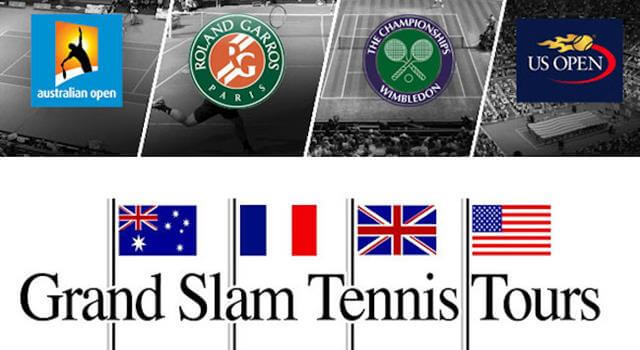 Non-Calendar Year Grand Slam- Winning the four majors in consecutive tournaments but not in the same year.Career Grand Slam- Winning all four majors at any point during a career.Golden Grand Slam- Winning the gold medal at the Summer Olympic Games in addition to the four majors in the single calendar year.Super Slams- Winning the gold medal at the Summer Olympic Games + four majors in singThese are the four most important annual tennis tournaments which are-(i) Australian Open (Mid-January)
(ii) French Open (May and June)
(iii) Wimbledon (June and July)
(iv) US Open (August and September)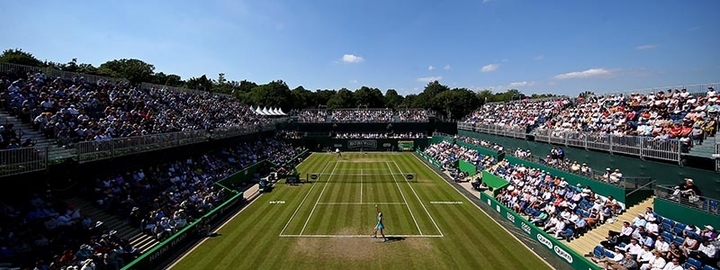 These tournaments are played on the different type of grounds. These are-Wimbledon Tennis Championships 2019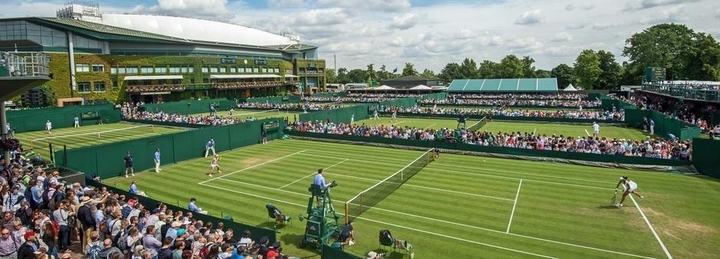 WimbledonOldest tennis tournament in the world.Held at the All England Club in Wimbledon, London.First held in 1877.Wimbledon 2019 was the 133rd edition of the tournament.This tournament is run by International Tennis Federation.This year's prize money at Wimbledon has increased for an eighth year in a row with the overall pot standing at £38 million.The men's and women's singles winners stand to earn the biggest slice of that pot with £2.35m each.List of WinnersMen's Singles TitleWinner - Novak Djokovic (Serbia)Runner-up - Roger Federer (Switzerland).Novak Djokovic (Serbia) beat Roger Federer 7-6, 1-6, 7-6, 4-6, 13-12 (longest ever final) to win his fifth Wimbledon title.This is  Djokovic's 16th Grand Slam and 5th Wimbledon title.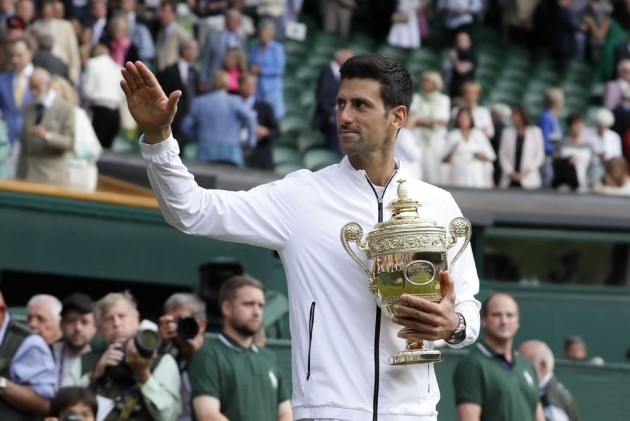 Women's Singles Title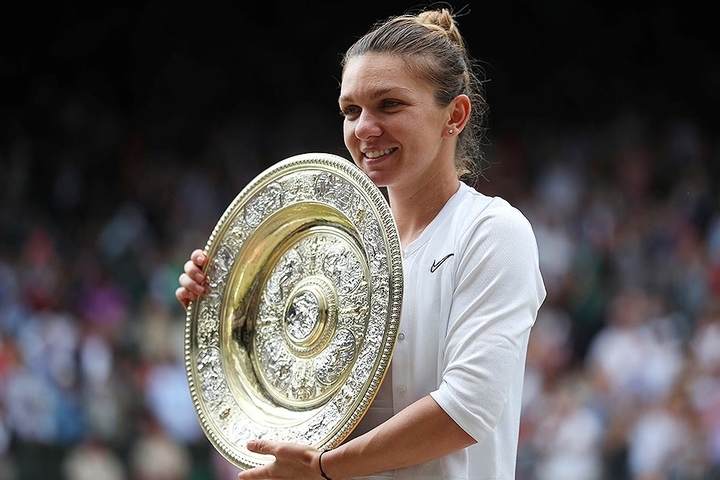 Winner - Simona Halep (Romania)Runner-up - Serena Williams (USA)Simona Halep (27-years) beat Serena Williams (37-years) 6-2, 6-2 to win her first Wimbledon title.With this, Simona Halep became the first Romanian player to win a senior Wimbledon singles title.Other winners list - Men's Doubles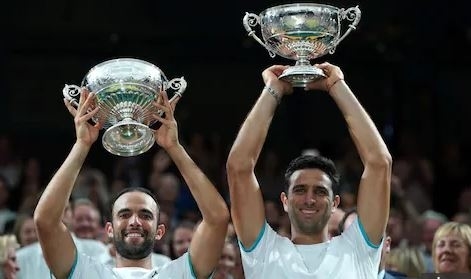 Winner - Juan Sebastian Cabal (Colombia) & Robert Farah (Colombia)Runner-up - Edouard Roger- Vasselin (France)& Nicolas Mahut (France)Women's Doubles: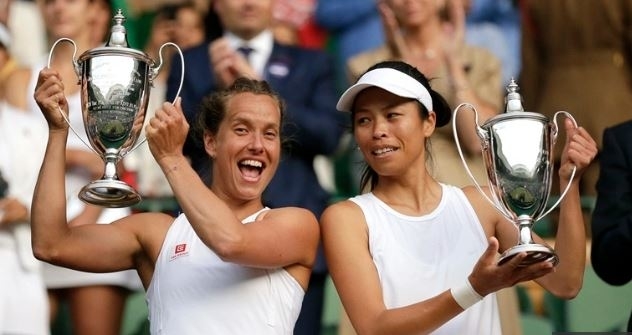 Winner - Barbora Strycova (Czech Republic) & Hsieh Su-Wei (Taiwan)Runner-up - GabrielaDabrowski & XuYifanMixed Doubles 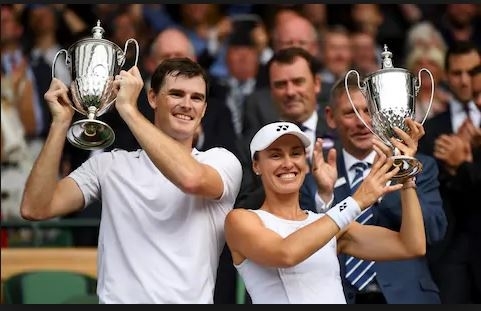 Winner -JeļenaOstapenko (Latvia) & Robert Lindstedt (Sweden).Runner-up - LatishaChann & Ivan DodigTournamentPlaying AreaAustralian OpenHard CourtsUS OpenHard CourtsFrench OpenClayWimbledonGrass